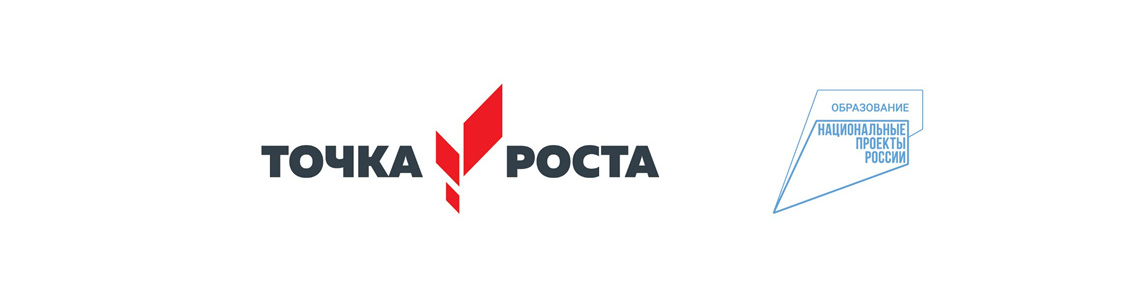 План мероприятий, посвященных Году семьи, на базе Центра «Точка роста» МАОУ «Комсомольская СОШ» на 2024 год№ппМероприятияЦелевая аудиторияСроки проведенияОтветственный 12345Направление 1. Проведение мероприятий для обучающихся, педагогов и родителей, педагогических работниковНаправление 1. Проведение мероприятий для обучающихся, педагогов и родителей, педагогических работниковНаправление 1. Проведение мероприятий для обучающихся, педагогов и родителей, педагогических работниковНаправление 1. Проведение мероприятий для обучающихся, педагогов и родителей, педагогических работниковНаправление 1. Проведение мероприятий для обучающихся, педагогов и родителей, педагогических работников1.1Школьные соревнования по авиамоделированию и робототехникеОбучающиеся, родители, педагоги ООв течение годаЦентр «Точка роста», ответственные Пастухов Г.А., Долгушев В.В.1.2Школьный фестиваль «Секрет успеха»Обучающиеся, родители, педагоги ООфевраль, март 2024г.Кл. руководители.1.3Мастер класс «Мой папа и я – большие друзья»Обучающиеся, родители, педагоги ООфевраль 2024г.Центр «Точка роста», ответственный Угринов С.С.1.4Мастер-класс «Моя мама и я – лучшие друзья»Обучающиеся, родители, педагоги ООмарт 2024г.Центр «Точка роста», ответственный Лазарева Л.Г.1.5Фото-выставка «Листая семейный альбом»Обучающиеся, родители, педагоги ООмарт 2024Центр «Точка роста», ответственный Клюкова Ю.Н.1.6Семейный шахматно-шашечный турнирОбучающиеся, родители, педагоги ООапрель 2024г.Центр «Точка роста», ответственные Шоломова Н.К., Ковалева Д.А.1.7Конференция папОбучающиеся, родители, педагоги ООапрель 2024г.Центр «Точка роста» ответственная Панова Е.Н.1.8Онлайн-конкурс видеороликов «Семейный кадр»Обучающиеся, родители, педагоги ОО май 2024Центр «Точка роста», ответственный Щепелина М.С.1.9Школьный акселератор в области агротехнологииОбучающиеся, родители, педагоги ООоктябрь 2024г.Центр «Точка роста», ответственная Возжаева Е.А. 1.10Хакатон «Простая физика»Обучающиеся, родители, педагоги ООноябрь 2024г.Центр «Точка роста», ответственный Коголь И.Ю.